ГОСТ 481-80 Паронит и прокладки из него. Технические условия (с Изменениями N 1-5, с Поправкой)
ГОСТ 481-80

Группа Л65

ГОСУДАРСТВЕННЫЙ СТАНДАРТ СОЮЗА ССР     
     
ПАРОНИТ И ПРОКЛАДКИ ИЗ НЕГО     
Технические условия     
Compressed asbestos fibre sheets and gaskets from it. 
Specifications
ОКП 25 7500Срок действия с 01.01.81 
до 01.01.96*
__________________________
* Ограничение срока действия снято 
по протоколу N 5-94 Межгосударственного Совета 
по стандартизации, метрологии и сертификации
(ИУС N 11-12, 1994 год). - Примечание 
изготовителя базы данных.
     
     ИНФОРМАЦИОННЫЕ ДАННЫЕ1. РАЗРАБОТАН И ВНЕСЕН Министерством нефтеперерабатывающей и нефтехимической промышленности СССР

РАЗРАБОТЧИКИ СТАНДАРТА:
В.А.Кириллов; В.А.Соколов, канд. техн. наук; Г.В.Порошин, канд. техн. наук; Л.П.Красичева; Г.Г.Антипина
2. УТВЕРЖДЕН И ВВЕДЕН В ДЕЙСТВИЕ Постановлением Государственного комитета СССР по стандартам от 27.03.80 N 1394
3. ВЗАМЕН ГОСТ 481-71
4. ССЫЛОЧНЫЕ НОРМАТИВНО-ТЕХНИЧЕСКИЕ ДОКУМЕНТЫ
5. Срок действия продлен до 01.01.96 Постановлением Госстандарта СССР от 12.02.90 N 190
6. ПЕРЕИЗДАНИЕ (июнь 1992 г.) с Изменениями N 1, 2, 3, 4, 5, утвержденными в декабре 1982 г., мае 1985 г., феврале 1988 г., феврале 1990 г. и декабре 1991 г. (ИУС 3-83, 8-85, 5-88, 5-90, 4-92)


ВНЕСЕНА поправка, опубликованная в ИУС N 8, 2004 год
Поправка внесена изготовителем базы данных
Настоящий стандарт распространяется на листовой паронит и прокладки из него, предназначенные для уплотнения плоских разъемов агрегатов с различными средами.

Прокладки из паронита применяют в районах с умеренным, тропическим и холодным климатом при температуре до минус 60°С. Требования настоящего стандарта являются обязательными.

(Измененная редакция, Изм. N 5).

1. МАРКИ И РАЗМЕРЫ1.1. В зависимости от назначения изготовляют паронит девяти марок (табл.1).

Таблица 1
(Поправка. ИУС N 8-2004). 

(Измененная редакция, Изм. N 2, 3, 4).
1.2. Параметр шероховатости уплотняемых поверхностей  по ГОСТ 2789-73 должен быть не более 40 мкм.
1.3. Размер листов паронита должен соответствовать указанным в табл.2, 3.

Примечание. По согласованию между изготовителем и потребителем допускается изготовление паронита других размеров по длине и ширине.
Таблица 2

Таблица 3
Пример условного обозначения паронита марки ПОН-А, толщиной 2,0 мм, шириной 500 мм и длиной 500 мм:
Паронит ПОН-А 2,0х500х500 ГОСТ 481-80 
То же, в тропическом исполнении:
Паронит ПОН-АТ 2,0х500х500 ГОСТ 481-80
Прокладки из паронита марки ПОН-А при заказе:

(Измененная редакция, Изм. N 2, 3, 4).
1.4. Паронит изготовляют в виде листов и прокладок.

(Измененная редакция, Изм. N 4).

2. ТЕХНИЧЕСКИЕ ТРЕБОВАНИЯ2.1. Паронит и прокладки из него должны изготовляться в соответствии с требованиями настоящего стандарта по технологическим регламентам, утвержденным в установленном порядке. Прокладки должны соответствовать чертежам, согласованным между изготовителем и потребителем.

(Измененная редакция, Изм. N 4).
2.2. Поверхность паронита и прокладок из него должна быть ровной без разрывов, складок, задиров и надломов, вздутий, раковин и посторонних включений.

Допускается незначительная ворсистость и незначительная непрокрашенность асбеста на поверхности и по кромкам.

Допускается согласовывать контрольный образец внешнего вида.

(Измененная редакция, Изм. N 3).
2.3. Для изготовления паронита марки ПА должна применяться армирующая стальная сетка N 09 по ГОСТ 3826-82.
2.4. Прокладки вырубают из листов паронита, при этом паронит не должен расслаиваться и крошиться. Способ изготовления прокладок диаметром более 1500 мм указан в приложении.

(Измененная редакция, Изм. N 5).
2.5. По физико-механическим показателям листы паронита и прокладки должны соответствовать нормам, указанным в табл.4. 

(Измененная редакция, Изм. N 1, 2, 3, 4, 5). 

Таблица 4
(Измененная редакция, Изм. N 5).
2.6. Паронит должен обеспечивать полную герметичность уплотняемых соединений.
2.7. Паронит марки ПМБ не является коррозионно-активным при работе с алюминиевыми анодированными сплавами, латунью и оцинкованной сталью с хроматным пассивированием.

(Измененная редакция, Изм. N 1).
2.8. Паронит должен быть устойчивым к изгибу и при испытании не должен ломаться и давать трещины.
2.9. Для работы в районах с тропическим климатом прокладки изготовляют из паронита с применением фунгицидов.

Прокладки из паронита марок ПМБ-1, ПК работоспособны в условиях тропического климата без применения фунгицида при изготовлении паронитов.

(Измененная редакция, Изм. N 4, 5).

3. ПРАВИЛА ПРИЕМКИ3.1. Паронит и прокладки принимают партиями. Партией считают листы паронита одной марки и одного размера по толщине в количестве не более 10000 кг или прокладки одного размера не более 30000 шт. Для прокладок с наружным размером менее 60 мм объем партии не более 100000 шт.

По требованию потребителя каждую партию прокладок сопровождают документом о качестве, содержащим:

наименование предприятия-изготовителя и (или) его товарный знак;

наименования и марки паронита;

размеры листов паронита или номера прокладки (детали);

номер партии;

дату изготовления;

массу нетто;

цену одной прокладки для розничной торговли;

обозначение настоящего стандарта;

букву "Т" для паронита и прокладок в тропическом исполнении;

количество мест в партии;

результаты испытаний.

(Измененная редакция, Изм. N 1, 3, 4, 5).
3.1.а. Каждая партия прокладок должна сопровождаться двумя образцами размером не менее 200х200 мм, вырезанными из листов паронита, из которых были вырублены прокладки.

(Введен дополнительно, Изм. N 3).
3.2. Приемо-сдаточные испытания проводят в следующем объеме:

по внешнему виду - 100%;

по п.1.3 - не менее 10 листов или 5 прокладок от партии;

по пп.2.5, 2.8 - не менее 3 листов от партии;

по п.2.6 - не менее 3 листов от каждой десятой партии.

(Измененная редакция, Изм. N 3).
3.3. При получении неудовлетворительных результатов испытаний хотя бы по одному из показателей по нему проводят повторные испытания на удвоенной выборке от той же партии. Результаты повторных испытаний распространяются на всю партию.

При получении неудовлетворительных результатов повторных испытаний изготовителю допускается проводить 100%-ный контроль.

(Измененная редакция, Изм. N 4).

4. МЕТОДЫ КОНТРОЛЯ4.1. Поверхность паронита и прокладок контролируют визуально или сравнением с контрольными образцами внешнего вида.

(Измененная редакция, Изм. N 4).
4.2. Размеры паронита определяют по ГОСТ 24039-80.

Размеры прокладок определяют в соответствии с чертежом.
4.3. Из каждого отобранного листа вырубают для испытаний:

по пп.2.5 (табл.4, показатели 1, 3, 4, 5, 6), 2.8 - 1 образец; по п.2.5 (табл.4, показатель 2) - 2 образца;

по п.2.6 - 3 образца.

Расстояние от образца до края листа не менее 30 мм.
4.2, 4.3. (Измененная редакция, Изм. N 3).
4.4. Плотность паронита определяют по ГОСТ 24039-80, при этом допускаются отклонения по отдельным определениям не более чем на 10% от нормы.
4.5. Определение условной прочности при разрыве

Вырубают образцы размером 20х110 мм с предельным отклонением ±0,5 мм, в направлении, поперечном вальцеванию. Образцы выдерживают в течение (60±5) мин в сушильном шкафу при температуре (110±5)°С, при этом образцы должны быть расположены таким образом, чтобы обеспечивался свободный доступ воздуха по всей их поверхности. Затем образцы охлаждают не менее 30 мин в эксикаторе по ГОСТ 25336-82, заполненном хлористым кальцием по ТУ 6-09-5077-87*, при температуре окружающей среды (23)°С.
________________
* ТУ не приводятся. За дополнительной информацией обратитесь по ссылке. - Примечание изготовителя базы данных.


Измеряют толщину образцов.

Образцы зажимают в разрывной машине с расстоянием между зажимами (50±2) мм и скоростью подвижного зажима (250±10) мм/мин и разрывают их.

Разрыв образцов проводят не позднее, чем через 10 мин после извлечения их из эксикатора. При разрыве образца в месте его зажима результат испытания в расчет не берут и проводят испытания на новом образце.

Погрешность изменений* не должна превышать 1% измеряемой нагрузки.
____________________
* Вероятно, ошибка оригинала. Следует читать: измерений. - Примечание изготовителя базы данных.


Условную прочность при разрыве () в мегапаскалях (кгс/см) вычисляют по формуле
,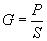 
где  - нагрузка, вызывающая разрыв образца, Н (кгс);

 - площадь поперечного сечения образца до испытаний, м (см).

За результат испытания принимают среднее арифметическое результатов всех определений, округленное до целого числа, при этом допускаются отклонения от нормы по отдельным определениям не более чем на 10%.

(Измененная редакция, Изм. N 4).
4.6. Увеличение массы паронита в жидких средах определяют по ГОСТ 24037-90, при этом допускаются отклонения по отдельным определениям не более чем на 10% от нормы.

(Измененная редакция, Изм. N 4).
4.7. Уменьшение массы в жидких средах определяют по ГОСТ 24037-90 на образцах размером 20х20 мм с предельным отклонением ±0,5 мм.

(Измененная редакция, Изм. N 5).
4.8. Сжимаемость и восстанавливаемость паронита определяют по ГОСТ 24038-90, при этом допускаются отклонения по отдельным определениям не более чем на 10% от нормы.

(Измененная редакция, Изм. N 4).
4.9. Определение уплотняющей способности
4.9.1. Паронит марок ПОН и ПА, ПОН-А, ПОН-Б, ПОН-В испытывают на уплотняющую способность в среде пара в лабораторном автоклаве типа АП-1 (черт.1).

Черт.1. Схема автоклава типа АП-1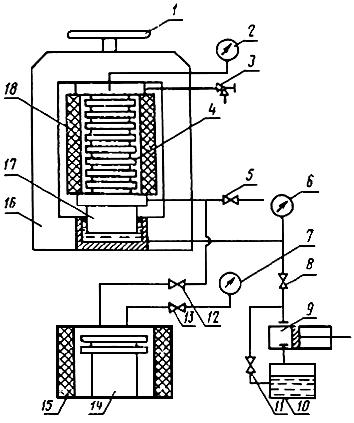 1 - штурвал; 2, 6, 7 - манометр; 3 - вентиль продувочный; 4 - фланцевый коллектор; 5 - вентиль для спуска пара из коллектора; 
8 - вентиль для спуска масла; 9 - насос ручной;10 - емкость для масла; 11 - вентиль холостого хода насосов; 
12, 13 - запорные вентили; 14 - котел; 15 - электрообогрев; 16 - рама автоклава; 17 - гидравлический пресс; 
18 - электрообогрев фланцевого коллектора

Черт.1
Девять кольцевых образцов паронита наружным диаметром (120±1) мм и внутренним диаметром (80±1) мм, покрытых маслографитовой пастой (состав: минеральное масло с кинематической вязкостью при 100°С (6-11) м/с 65-85% и графит по ГОСТ 5420-74 или ГОСТ 5279-74 15-35%) зажимают между фланцами (сталь 40Х по ГОСТ 4543-71) коллектора. Наличие смазки на торцовой части образцов не допускается.

(Измененная редакция, Изм. N 4).

Испытания проводят при давлении пара в коллекторе (10±0,5) МПа [(100±5) кгс/см], давлении на образцы (22,5±0,5) МПа [(225±5) кгс/см], температуре коллектора (450±10)°С и времени испытания (30±2) мин.

Образцы обеспечивают герметичность уплотняемых соединений, если в процессе испытания отсутствует утечка пара.
4.9.2. Паронит марок ПОН, ПМБ, ПМБ-1, ПА, ПОН-А, ПОН-Б, ПОН-В испытывают на уплотняющую способность в жидких средах в лабораторном автоклаве типа АП-2 (черт.2). 

В качестве контрольной жидкости применяют керосин. 

Девять кольцевых образцов паронита наружным диаметром (120±1) мм и внутренним диаметром (80±1) мм, покрытых маслографитовой пастой, зажимают между фланцами коллектора. Наличие смазки на торцовой части образцов не допускается.

Черт.2. Схема автоклава типа АП-2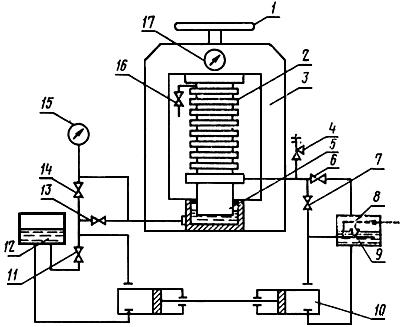 1 - штурвал;2 - фланцевый коллектор; 3 - рама автоклава; 4 - предохранительный клапан; 5 - гидравлический пресс; 
6 - вентиль для слива жидкости коллектора; 7, 13 - обратные клапаны; 8 - запорный клапан холостого хода насоса; 
9 - емкость для жидкой среды; 10 - насос; 11 - вентиль холостого хода насоса; 12 - емкость для масла; 
14 - вентиль для слива масла; 15-17 - манометры; 16 - продувочный вентиль
Черт.2
Испытания проводят при давлении жидкой среды в коллекторе (15±0,5) МПа [(150±5) кгс/см], при этом давление поднимают постепенно через каждые 15 мин на (2,5±0,5) МПа [(25±5) кгс/см], давлении на образцы (32,4±0,5) МПа [(324±5) кгс/см], температуре жидкой среды (20±5)°С и времени испытания при указанных параметрах (30±2) мин.

Образцы обеспечивают герметичность уплотняемых соединений, если в процессе испытания отсутствует утечка керосина. 4.9.1, 4.9.2. (Измененная редакция, Изм. N 1, 4).
4.10. (Исключен, Изм. N 1).
4.11. Устойчивость паронита на изгиб определяют по ГОСТ 24036-80.

5. МАРКИРОВКА, УПАКОВКА, ТРАНСПОРТИРОВАНИЕ И ХРАНЕНИЕ5.1. На каждый лист паронита несмываемой краской наносят четкий штамп или приклеивают этикетку с указанием:

наименования предприятия-изготовителя и (или) его товарного знака;

марки паронита;

номера партии;

даты изготовления,

толщины листа;

буквы "Т" для паронита в тропическом исполнении.

(Измененная редакция, Изм. N 5).
5.2. Листы паронита упаковывают в деревянные ящики или обрешетки массой брутто не более 500 кг.

Допускается пакетирование листов паронита на плоских деревянных поддонах массой брутто не более 1500 кг с обвязкой металлической упаковочной лентой по ГОСТ 3560-73. Пакеты на плоских поддонах формируют в соответствии с требованиями ГОСТ 26663-85.

При транспортировании в универсальных контейнерах или крытых автомашинах или автофургонах допускается отгрузка паронита без упаковки.

Допускается паронит толщиной до 2 мм свертывать в рулоны и скреплять шпагатом или металлической лентой.

Прокладки связывают в пачки от 25 до 100 шт. и упаковывают в деревянные ящики и картонные коробки или в металлическую многооборотную тару.

Прокладки связывают в пачки от 25 до 100 шт. шпагатом техническим по ГОСТ 17308-88 или шпагатом из химических волокон.

Пачки или пакеты с прокладками упаковывают в деревянные ящики, ящики из ДВП, гофрированного картона, картонные коробки с предельной загрузкой не более 50 кг или в многооборотную металлическую тару.

Прокладки наружным размером менее 100 мм и простой конфигурации допускается неувязанными в пачки укладывать в бумажные пакеты по ГОСТ 13502-86, массой брутто не более 5 кг.

Прокладки размером 350 мм и более упаковывают в другие виды упаковки массой не более 500 кг, обеспечивающие их сохранность при транспортировании.

Для розничной торговли масса брутто одной единицы упаковки прокладок должна быть не более 30 кг.

(Измененная редакция, Изм. N 1, 3).
5.3. К каждой упаковочной единице прикрепляют ярлык, маркированный в соответствии с ГОСТ 14192-77, с нанесением следующих обозначений:

наименования предприятия-изготовителя и (или) его товарного знака;

наименования и марки паронита;

размеров листов паронита или номера прокладки (детали);

номера партии;

даты изготовления;

массы нетто;

обозначения настоящего стандарта;

буквы "Т" для паронита и прокладок в тропическом исполнении.

Для прокладок в тропическом исполнении, связанных в пачки, допускается по согласованию с потребителем другой вид маркировки.

(Измененная редакция, Изм. N 3, 5).
5.4. Паронит и прокладки транспортируют транспортом всех видов в крытых транспортных средствах в соответствии с правилами перевозки грузов, действующими на транспорте данного вида.
5.3; 5.4. (Измененная редакция, Изм. N 2).
5.5. Паронит и прокладки должны храниться в закрытых помещениях, защищающих от прямого воздействия солнечных лучей, органических растворителей, смазочных масел, кислот и других веществ, разрушающих паронит, на расстоянии не менее 1 м от теплоизлучающих приборов и при температуре не выше 35°С.

Влажность в помещении для хранения паронита марки ПА должна быть не более 65%.
5.6. При хранении и транспортировании паронита при температуре ниже 0°С можно изготовлять из него прокладки после выдержки паронита в течение 24 ч при (20±5)°С.

6. ГАРАНТИИ ИЗГОТОВИТЕЛЯ6.1. Изготовитель гарантирует соответствие паронита и прокладок требованиям настоящего стандарта при соблюдении условий транспортирования и хранения.
6.2. Гарантийный срок хранения паронита и прокладок - 2 года со дня изготовления.
6.3. Гарантийный срок эксплуатации или гарантийная наработка прокладок должна быть равна гарантийному сроку эксплуатации или гарантийной наработке узлов или агрегатов, в которых они смонтированы без разъема соединения.

(Введен дополнительно, Изм. N 4).

ПРИЛОЖЕНИЕ (рекомендуемое). СПОСОБ ИЗГОТОВЛЕНИЯ ПРОКЛАДОК ДИАМЕТРОМ БОЛЕЕ 1500 ммПРИЛОЖЕНИЕ
Рекомендуемое
При изготовлении прокладок диаметром более 1500 мм допускается стыковка паронита в "ласточкин хвост" или внахлестку.

При стыковке внахлестку срез проводится по наклонной к склеиваемым концам.

Для склеивания применяют клей N 88Н.

Склеенные части выдерживают в течение 2 ч под давлением 0,5 МПа при (20±5)°С.Обозначение НТД, на который дана ссылкаНомер пункта, подпунктаГОСТ 2789-731.2ГОСТ 3560-735.2ГОСТ 3826-822.3ГОСТ 4204-774.7.1ГОСТ 4461-774.7.1ГОСТ 4543-714.9.1ГОСТ 5279-744.9.1ГОСТ 5420-744.9.1ГОСТ 13502-865.2ГОСТ 14192-775.3ГОСТ 17308-885.2ГОСТ 24036-804.11ГОСТ 24037-904.6ГОСТ 24038-904.8ГОСТ 24039-804.2, 4.4ГОСТ 24104-884.7.1ГОСТ 25336-824.5ГОСТ 26663-855.2ТУ 6-09-5077-874.5ПрименяемостьПрименяемостьПрименяемостьПрименяемостьНаименование и обозначение марки
Рабочая среда
Максимально допустимые
Максимально допустимые
Тип соединениядавление,
МПа (кгс/см)температура, °СПаронит общего назначения ПОНПресная перегретая вода, насыщенный и перегретый пар, воздух, сухие нейтральные и инертные газы6,4 (64)От -50
до +450
Для неподвижных соединений типа "гладкие" с давлением рабочей среды не более 4 МПа (40 кгс/см),Водные растворы солей, жидкий и газообразный аммиак, спирты2,5 (25)От -40
до +200"шип-паз", "выступ-впадина" сосудов, аппаратов, насосов, арматуры, трубопроводов, компрессоров, двигателей внутреннего сгорания и других агрегатовЖидкий кислород и азот0,25 (2,5)-182Тяжелые и легкие нефтепродукты2,5 (25)200Паронит маслобензо-
стойкий ПМБТяжелые и легкие нефтепродукты, масляные фракции, расплав воска3,0 (30)300Для неподвижных соединений типа "гладкие" с давлением рабочей среды не более 4 МПа (40 кгс/см),Сжиженные и газообразные углеводороды C-C2,0 (20)От -40
до +100"шип-паз", "выступ-впадина" сосудов, аппаратов, насосов, арматуры, трубопроводов, компрессоров, двигателей внутреннего сгорания и других агрегатовРассолы10,0 (100)От -40
до +50Коксовый газ6,4 (64)490Газообразный кислород и азот5,0 (50)150ПМБ-1Тяжелые и легкие нефтепродукты, масляные фракции16,0 (160)От -40
до +250Для неподвижных соединений типа "гладкие" с давлением рабочей среды не более 2,5 МПа (25 кгс/см),Жидкость ВПС16,0 (160)От -40
до +100"шип-паз", "выступ-впадина", сосудов, аппаратов насосов, арматуры, трубопроводов, компрессоров, двигателей внутреннего сгорания и других агрегатовМорская вода10,0 (100)От -2
до +50Хладоны 12, 22, 114В-22,5 (25)От -50
до +150Паронит кислото-
стойкий ПККислоты, щелочи, окислители, нитрозные и другие агрессивные газы 2,5 (25)250Для неподвижных соединений типа "гладкие", "шип-паз", "выступ-впадина" сосудов, аппаратов, насосов, арматуры, трубопроводов, компрессоров и других агрегатовОрганические растворители1,0 (10)150В спиральнонавитых прокладках в качестве мягкого наполнителяПаронит, армированный сеткой ПАПресная перегретая вода, насыщенный и перегретый пар10,0 (100)450Для неподвижных соединений типа "гладкие" с давлением рабочей среды не более 4 МПа (40 кгс/см),Нейтральные инертные, сухие газы, воздух7,5 (75)250"шип-паз", "выступ-впадина" сосудов и аппаратов, насосов, арматуры, трубопроводов, компрессоров, двигателей внутреннего сгорания и других агрегатовТяжелые и легкие нефтепродукты, масляные фракции7,5 (75)400Паронит электролизерный ПЭЩелочи концентрацией 300-400 г/дм, водород, кислород2,5 (25)180Для уплотнения собираемых в батарею ячеек в электролизерах и для электрической изоляции ячеек друг от друга. Минимальное давление, необходимое для герметизации соединения, 10 МПа (100 кгс/см) для электролизеров, работающих под давлением 0,02 МПа (0,2 кгс/см) и 30 МПа (300 кгс/см) для электролизеров, работающих под давлением 1 МПа (10 кгс/см)ПОН-АПресная перегретая вода, насыщенный и перегретый пар
4,5 (45)450Для неподвижных соединений типа "гладкие" с давлением рабочей среды не более 
4 МПа (40 кгс/см)Водные растворы солей, жидкий и газообразный аммиак2,5 (25)От -40
до +150"шип-паз", "выступ-впадина", сосудов, аппаратов, насосов, арматуры, трубопроводов, компрессоров и других агрегатовТяжелые и легкие нефтепродукты2,3 (23)175ПОН-БПресная перегретая вода, насыщенный и перегретый пар, сухие нейтральные и инертные газы6,4 (64)От -50
до +450Воздух1,0 (10)От -50
до +100Водные растворы солей, жидкий и газообразный аммиак, спирты2,5 (25)От -40
до +200Жидкий кислород и азот0,25 (2,5)-182Тяжелые и легкие нефтепродукты2,5 (25)200ПОН-ВМинеральные масла и легкие нефтепродукты 4,0 (40)150Для уплотнения
неподвижных соединений, узлов и деталей двигателей внутреннего сгоранияТопливо-воздушная смесь, воздух1,0 (10)130Вода, тосол, антифриз4,0 (40)130ммммммммТолщинаТолщинаОбозначение маркиКод ОКПНомин.Пред.
откл.25 7515 01040,4±0,1025 7515 01060,6±0,1025 7515 01110,8±0,1025 7515 01131,0±0,1025 7515 01181,5±0,15ПОН25 7515 01252,0±0,2025 7515 01313,0+0,2525 7515 01333,5±0,3025 7515 01354,0±0,3025 7515 01375,0±0,4025 7515 01386,0±0,50±0,20±0,25±0,3025 7521 01040,4±0,1025 7521 01050,5±0,1025 7521 01060,6±0,10ПМБ25 7521 01110,8±0,1025 7521 01131,0±0,1025 7521 01181,5±0,1525 7521 01252,0±0,2025 7521 01282,5±0,2525 7521 01313,0±0,3025 7522 01030,3±0,1025 7522 01040,4±0,1025 7522 01050,5±0,1025 7522 01060,6+0,1025 7522 01110,8±0,1025 7522 01131,0±0,1025 7522 01151,2±0,10ПМБ-125 7522 01181,5±0,1525 7522 01252,0±0,2025 7522 01282,5±0,2525 7522 01313,0+0,3025 7542 01040,4±0,1025 7542 01050,5±0,1025 7542 01060,6±0,10ПК25 7542 01110,8±0,1025 7542 01131,0±0,1025 7542 01181,5±0,1525 7542 01252,0±0,2025 7551 01110,8±0,10ПА25 7551 01131,0±0,1025 7551 01151,2±0,1525 7541 01131,0±0,1025 7541 01181,5±0,1525 7541 01252,0±0,2025 7541 01313,0±0,30ПЭ25 7541 01354,0±0,4025 7541 01375,0±0,5025 7541 01386,0±0,6025 7541 01397,0±0,7025 7541 01417,5±0,7525 7512 01252,0±0,2025 7512 01282,5±0,2525 7512 01313,0±0,3025 7512 01040,4±0,10ПОН-А25 7512 01060,6±0,1025 7512 01110,8±0,1025 7512 01131,0±0,1025 7512 01181,5±0,1525 7512 01333,5±0,3025 7513 01354,0±0,3025 7512 01375,0+0,4025 7512 01386,0±0,5025 7511 01040,4±0,1025 7511 01060,6±0,1025 7511 01110,8±0,1025 7511 01131,0±0,1025 7511 01181,5±0,15ПОН-Б25 7511 01252,0±0,2025 7511 01313,0±0,2525 7511 01333,5±0,3025 7511 01354,0±0,3025 7511 01375,0±0,4025 7511 01386,0±0,5025 7513 01040,4±0,10ПОН-В25 7513 01060,6±0,1025 7513 01110,8±0,1025 7513 01131,0±0,10мммммммммм
Обозначение маркиДлинаДлинаШиринаШиринаНомин.Пред. откл.Номин.Пред. откл.400±20300±15500±25500±25750±40500±251000±50750±401500±751000±501500±751500±75ПОН+1030001500±75-1001000±50880±501770±751000±501770±751500±75+1030001770±75-100500±25500±251000±50750±40ПМБ1500±751000±501000±50880±501770±751000±50400±20400±20500±25500±25ПМБ-11000±50600±301000±50700±301000±50750±401000±50850±50400±20300±15500±25500±25750±40500±251000±50750±401500±751000±501500±751500±75+10ПК3000465±5-100+103000520±5-100+1030001500±75-1001770±751000±501770±751500±75+1030001770±75-100400±20300±15500±25400±20500±25500±25ПА750±40500±251000±50750±401000±50900±451500±751000±50400±20300±15500±25500±25750±40500±25ПЭ1000±50450±201000±50750±401050±501050±501500±751000±501500±751500±75+1030001500±75-100ПЭ1050±50450±201500±75900±501770±751000±501770±751500±75+1030001700±50-100500±25500±251000±50750±40ПОН-А1500±751000 ±501500±751500±75+1030001500±75-100400±20300±15500±25500±25750±40500±251000±50750±40ПОН-Б1000±50880±501500±751000±501500±751500±751770 ±751000 ±501770±751500±75+1030001500±75-100+1030001770±75-100ПОН-В500±25500 ±25750±40500±251000±50750±40Прокладка ___________________________ПОН-А ГОСТ 481-80 номер детали по чертежуТо же, в тропическом исполнении:То же, в тропическом исполнении:То же, в тропическом исполнении:Прокладка________________.___________ПОН-АТ ГОСТ 481-80.номер детали по чертежу
Наименование показателяНорма для маркиНорма для маркиНорма для маркиНорма для маркиНорма для маркиНорма для маркиНорма для маркиНорма для маркиНорма для маркиПОНПМБПМБ-1ПКПАПЭПОН-АПОН-БПОН-В1. Плотность, г/см1,6-2,01,5-2,01,5-2,02,0-2,51,9-2,51,6-2,01,7-1,91,8-2,01,8-2,02. Условная прочность при разрыве в поперечном направлении, МПа (кгс/см), не менее9,0 (90)14 (140)20 (200)10 (100)-8 (80)13 (130)18 (180)24 (240)11 (110)*15 (150)*20 (200)*___________________
* Значение для паронита толщиной менее 2 мм.

___________________
* Значение для паронита толщиной менее 2 мм.

___________________
* Значение для паронита толщиной менее 2 мм.

___________________
* Значение для паронита толщиной менее 2 мм.

___________________
* Значение для паронита толщиной менее 2 мм.

___________________
* Значение для паронита толщиной менее 2 мм.

___________________
* Значение для паронита толщиной менее 2 мм.

___________________
* Значение для паронита толщиной менее 2 мм.

___________________
* Значение для паронита толщиной менее 2 мм.

___________________
* Значение для паронита толщиной менее 2 мм.

3. Увеличение массы в жидких средах, %, не более: воде при температуре 100°С в течение 5 ч14-----101010керосине при температуре 23°С в течение 5 ч4010-24--8-21-453530масле МС-20 или МК-22 при температуре 150°С в течение 5 ч-2315-28----масле МК-8 при температуре 100°С в течение 5 ч--1513-----топливе ТС-1 при температуре 200°С в течение 5 ч--1412-----едком кали концентрации 450 г/дм при температуре 100°С в течение 5 ч-----19---4. Уменьшение массы в жидких средах, %, не более: 10%-ной азотной кислоте по ГОСТ 4461-77 при температуре (100±5)°С в течение 5 ч---30-----10%-ной серной кислоте по ГОСТ 4204-77 при температуре (100±5)°С в течение 5ч---30-----5. Сжимаемость при давлении 35 МПа (350 кгс/см), %8-185-162-152-126-136-168-185-155-156. Восстанавливае-
мость после снятия давления 35 МПа (350 кгс/см),%, не менее334040303738303540